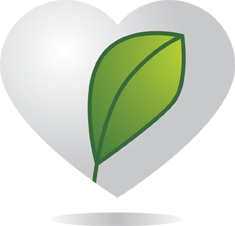 Formularz zgłoszeniowy do XIII Powiatowego Konkursu 
o tytuł                                                   „Wolontariusz Powiatu Kolbuszowskiego 2023”Oświadczenie osoby zgłaszającej:Oświadczam, że działalność wolontarystyczna Kandydata/Organizacji nie jest wykonywana na rzecz (lokalnej społeczności) w ramach praktyk, stażu, obowiązków służbowych itp.																..............................................					/podpis osoby uprawnionej/Oświadczenie Kandydata/przedstawiciela Organizacji:Wyrażam zgodę na przetwarzanie moich danych osobowych na potrzeby Konkursu „Wolontariusz Powiatu Kolbuszowskiego”, zgodnie z ustawą z dnia 10 maja 2018 roku o ochronie danych osobowych (Dz. Ustaw z 2018, poz. 1000) oraz zgodnie z Rozporządzeniem Parlamentu Europejskiego i Rady (UE) 2016/679 z dnia 27 kwietnia 2016 r. w sprawie ochrony osób fizycznych w związku z przetwarzaniem danych osobowych i w sprawie swobodnego przepływu takich danych oraz uchylenia dyrektywy 95/46/WE (RODO).				Miejsce i data ...............................................				            Podpis …………………………………Nazwa i adresorganizacji/instytucjizgłaszającej Kandydata/Organizacjędo nagrodyImię i nazwiskoKandydata/nazwa Organizacji Data urodzeniaKandydata/Data założenia Organizacji Adres Kandydata/Organizacji U z a s a d n i e n i e  przyznania wyróżnieniaU z a s a d n i e n i e  przyznania wyróżnieniaU z a s a d n i e n i e  przyznania wyróżnieniaOpis Kandydata/OrganizacjiMax. 1 strona A4 czcionką 14 Opis Kandydata/OrganizacjiMax. 1 strona A4 czcionką 14 Opis realizowanych zadańMax. 1 strona A4 czcionką 14Opis realizowanych zadańMax. 1 strona A4 czcionką 14Od kiedy Kandydat jest wolontariuszem/jak długo działa Organizacja Od kiedy Kandydat jest wolontariuszem/jak długo działa Organizacja Liczba odbiorcówLiczba odbiorcówZałącznikiZałączniki